Выполнила: Литвинова Кристина ГеннадьевнаФормы и методы обучения на современном учебном занятии по биологииТема: «СТОРОЕНИЕ КЛЕТКИ» 5 КЛАССЦели урока: Познакомить учащихся с методами изучения клетки и ее строением;Охарактеризовать роль органоидов в клетке;Продолжить формировать УУД личностные, коммуникативные, познавательные, регулятивные.Планируемые образовательные результаты (личностные, метапредметные, предметные):Предметные результаты: -формировать умение различать органоиды клетки, типы тканей растений и животных-формировать умение объяснять значение органоидов клетки, роль различных тканей растений и животных;-формировать умение понимать смысл биологических терминов: органоид, ткань, функция, цитология, наблюдение.Метапредметные и личностные результаты:Личностные УУД-сформировать умение индивидуально оценивать изучаемый материал;-сформировать умение устанавливать связи между целью учебной деятельности и ее мотивами. Регулятивные УУД-сформировать умение самостоятельно обнаруживать и формулировать учебную проблему, формулировать тему урока;-сформировать умение планировать работу и координировать свои действия в соответствие с алгоритмом;-сформировать умение контролировать свои действия по достижению результата, а также адекватное оценивание собственных достижений. Познавательные УУД-сформировать умение анализировать, сравнивать, классифицировать, обобщать факты и явления; -сформировать умение критического осмысления учебной информации.- сформировать умение переводить информацию из одной знаковой системы в другую;Коммуникативные УУД-сформировать умение самостоятельно организовывать учебное взаимодействие в группе;-сформировать умение представлять результаты эксперимента и сообщать в устной и письменной форме.Оборудование: проектор, экран, компьютер, учебник, тетрадь, учебная презентация, микроскоп.Рефлексия.  А. Работа  с кроссвордом. Из выделенных букв необходимо составить ключевое слово урока. Отвечает на дополнительные вопросы учащихся.1.Какие структуры придают зеленый цвет клеткам растения? 2.Покрывает клетку снаружи, защищает клетку от влияния окружающей среды.           3. Красящие вещества, придающие цвет клеткам.           4. Содержится в ядре клетки,  участвует  в регуляции процессов жизнедеятельности  клетки.           5.Полость с клеточным соком, содержащим сахара, другие органические вещества и соли.6.Полужидкое содержимое клетки.Решите тест : Выбери правильный ответ1. Растительную клетку снаружи  покрывает ..:а) рибосома; б) цитоплазма; в) оболочка; г) лизосома2. Полужидкое, бесцветное  содержимое клетки:а) клеточный сок; б) цитоплазма; в) лизосома3. Органоид, который содержит клеточный сок:а) вакуоль; б) хлоропласт; в) ядро;4.Растительная клетка в отличие от животной клетки содержит зелёные : а) хлоропласты, б) митохондрии, в) рибосомы.5.Плотное округлое тельце клетки, которое регулирует процессы жизнедеятельности и содержит наследственную информацию:а) ядро; б) цитоплазма; в) рибосома6.Мелкие тельца в цитоплазме клетки, которые  бывают разных цветов: зелёные, жёлтые , оранжевые, бесцветные:а) лизосомы, б) пластиды, в) митохондрии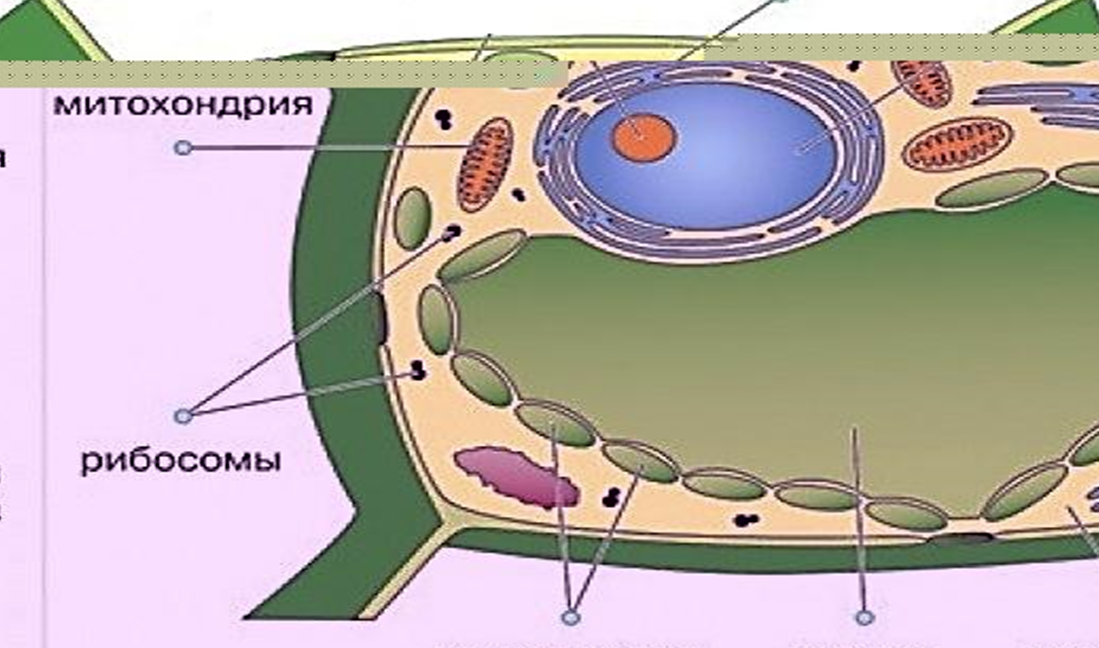 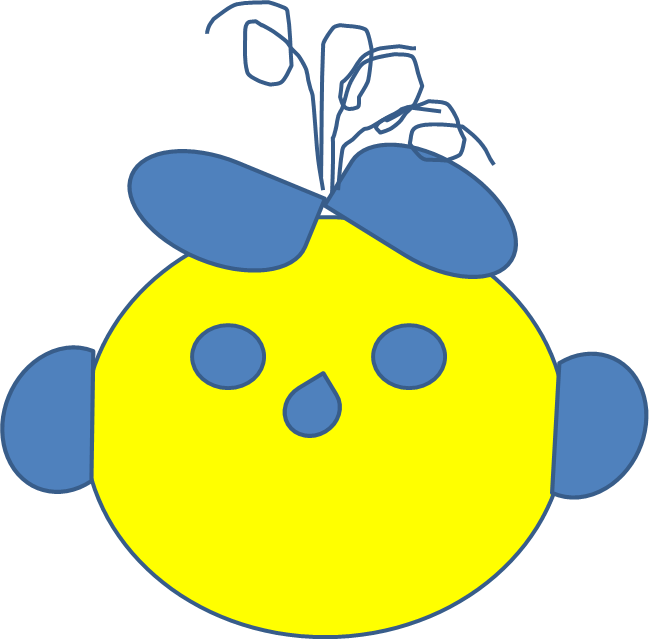 ЭтапыТехнология проведения урока (этапы)Деятельность учителяДеятельность учащихсяФормирование УУД и технология оценивания учебных успеховЭмоц. настрой1.Активизация учебной деятельности Цель этапа: - создание условий для возникновения у учеников внутренней потребности включения в учебную деятельность;Добрый день, ребята. Рада видеть вас на нашем уроке. Перед вами нарисованные забавные рожицы. У них есть глаза, уши, нос. Только вот рот художник нарисовать забыл. Сделайте это за него. Покажите свой рисунок товарищам по классу. Сколько улыбок у нас в классе.  Я уверена, хорошее настроение поможет нам в сегодняшней увлекательной работе.Дорисовывают рот смайликам  - психологический настройЛичностные УУДАктуализа-циязнанийВыход на тему урока2.Актуализация опорных знаний, умений и навыков:Цель этапа:- определить уровень освоения учебного материала прошлого урока. - установить связь изученной и новой темы.- определение темы урокаСегодня нам предстоит изучить очень интересную тему из курса биологии. Какую? Вы позже назовете сами.Хочу предложить вам загадку. Если в ту трубу смотреть,Можно много разглядеть:Что не видно просто глазом,Нам труба покажет сразу.Глаз один закрой! И вот —Все «убольшит»…(микроскоп).(демонстрирует микроскоп)А теперь ответьте, про какие части микроскопа идет речь:1.Главная часть микроскопа (линзы)2.Рассматривая микропрепарат мы смотрим в … (окуляр)3.Тубус – это трубка, соединяющая окуляр и …(объектив)4.Готовый микропрепарат мы располагаем на …(предметном столике)5.Настроить микроскоп нам помогает …(винт)А теперь я попрошу установить соответствие между нашими ответами и рисунком микроскопа.Оцените свои знания о строении микроскопа с помощью вот такой мишени: если на все вопросы ответили  - в 10, чем дальше от центра тем больше было неточностей. Поставьте точки на том круге, в который вы попалиУченых всегда интересовал микромир, т.е мир маленьких объектов.Еще древнегреческие и древнеримские ученые  - естествоиспытатели задумывались о мельчайшем строении живых организмов. Догадались, о чем на уроке пойдет речь? Загляните на часок В нашу клетку – теремок, В цитоплазме там и тут Органоиды живут. Там такое происходит -Цитоплазма кругом ходит,Помогает то движеньеВ клетке чудным превращеньям.Их не видел Левенгук,Удивился б Роберт Гук.Так какова же тема сегодняшнего урока?Вы наверняка уже догадались, что мы будем изучать на сегодняшнем уроке? (клетку, строение клетки)Высказывают свои предположения, демонстрируют знания об устройстве микроскопа. Итог: повторить строение микроскопа.Отвечают на вопросы о строении микроскопаОценивают свои знания на «мишени»Познавательные УУД: Анализировать объекты с выделением существенных признаков.Регулятивные УУД: Уметь слушать в соответствии с целевой установкой.Дополнять, уточнять высказанные мнения по существу полученного задания.Осуществлять само- и взаимоконтроль.Коммуникативные УУД: Строить продуктивное взаимодействие со сверстниками и учителем.Описывать объект: передавать его внешние характеристики.Личностные УУД: оценивать собственную учебную деятельность: свои достижения, самостоятельность.Актуализа-ция нового материала, целеполага-ниеКритерии работы на урокеЗадачи урока (план урока)Физкультминутка3. Целеполагание и мотивация:Цель этапа:- организовать  актуализацию знаний- определение целей урока, задачЯ предлагаю вам просмотреть видеоролик.(видео об изучении состава крови человека)Что изучает врач в этом ролике? (клетки крови)Почему эти знания необходимы в работе врача? (Помогают установить диагноз).Как вы думаете, нужны ли знания о клетках обычному человеку? (необходимы, это позволяет сохранить здоровье, узнать, как устроены живые организмы)Итак, тема урока нам известна «Клетка», вот она  (слайд). Вам всё понятно на этом рисунке?Тогда, что нам предстоит сделать на уроке? С какой целью мы изучаем клетку? Почему знание строения клетки необходимо для изучения всего курса биологии?Какова наша цель?Постановка проблемного вопроса:Для того чтобы ответить на эти вопросы, вам необходимо активно работать на уроке, внимательно слушать объяснения и ответственно относится к материалу. Активно работать в группе с источником информации.Перечислите действия, необходимые для достижения цели, используя глаголыВыяснить, разработать, понять, изучить, поработать, провестиВсе известные естествоиспытатели были отважными и сильными людьми. Поэтому и мы сейчас немного подготовим себя к будущей работе.(физкультминутка)Пытаются найти ответы на поставленные вопросы.  Итог:  знания о клеточном строение – основа знаний о жизни организмов.Изучают рисунок клетки (без подписей органоидов), высказываютсяПредлагают  цель урока, высказываютсяВыслушивают, добавляют критерииФормулируют задачи урока (план действий) в виде порядка действий – глаголовВыполняют упражнения физкультминуткиРегулятивные УУД:Формирование умения самостоятельно обнаруживать и формулировать учебную проблему, определять цель учебной деятельности и формулировать тему урока.Групповая работа над новым материалом4.Изучение нового материала:Цель этапа:- обеспечить поиск и осмысление новой информации, организовать  групповую работу с учебником, терминамиГруппа 1) Работают с кроссвордом. Из выделенных букв необходимо составить ключевое слово:Группа 2) Выполняют тестГруппа 3) Работают с рисунком клетки, наклеивая название органоидовДавайте вспомним и проверим наши знания (предлагает ключи ответов и критерии оценивания)Оцените свои знания о строении клетки с помощью мишени, насколько вы близки к цели? (к 10)Поставьте точку на том круге, сколько правильных ответов вы далиРаботают с учебником, выполняют задания. Дают ответы. Сравнивают с эталоном. Проводят самооцениваниеСравнивают с ключами и оценивают по критериямВысказываются, по своим мишенямПознавательные УУД:Продолжить формирование умения работать  с учебником. Продолжить формирование умения находить  отличия, составлять ,сравнивать и выделять признаки.   Коммуникативные УУД:Продолжить формирование умения самостоятельно организовывать учебное взаимодействие при работе в группе (паре).Продолжить формирование умения слушать товарища и обосновывать свое мнение.Продолжить формирование умения выражать свои мысли и идеи.Регулятивные УУД:	Продолжить формирование умения работать по плану, сверять свои действия с целью и при необходимости исправлять ошибки самостоятельно.Продолжить обучение основам самоконтроля, самооценки и взаимооценки.Личностные УУД:Применять правила делового сотрудничестваВыводы, рефлексия5.Рефлексия учебной деятельности.Цель этапа:- определить степень освоения нового материала, выявить затруднения, оценить результаты собственной деятельности на уроке.Итак, давайте вспомним нашу цель, которую мы ставили в начале урока.Попытайтесь ответить на вопросы.1.Вязкое полужидкое содержимое клетки…(цитоплазма)2.Клетка снаружи покрыта …(оболочкой)3.Органоид, в котором накапливается клеточный сок…(вакуоль)4.Клетка имеет сложное строение…(да)5.Части клетки особого строения с определенными функциями…(органоиды)6.Органоид, который  хранит наследственную информацию…(ядро,)7.Зеленые органоиды клеток растений, образующие на свету питательные вещества - …(хлоропласты)Поставьте третью точку на своих мишенях, которая будет демонстрировать то, как полно вы освоили тему урока и достигли цели.Прокомментируйте.Проговаривают цельСамоанализ и выявление ошибок. Оценивание своей учебной деятельности. Что уже знали?Что узнали нового?Работают с мишенями, высказываютсяЛичностные УУД:Оценивать собственную учебную деятельность: свои достижения, самостоятельность, инициативу, ответственность, причины неудач;Регулятивные УУД: Оценивать уровень владения тем или иным учебным действием (отвечать на вопрос «что я не знаю и не умею?»).удерживать цель деятельности до получения её результата.   Познавательные УУД: Воспроизводить по памяти информацию, необходимую для решения учебной задачи.Коммуникативные УУД:Осознанно использовать речевые средства, владеть устной и письменной речью, монологической контекстной речью.6.Домашнее заданиеИспользуя текст после параграфа заполнить таблицуЗаполнить таблицуЗаписывают домашнее задание1) А вы знаете, что сегодня на уроке я...2) Больше всего мне понравилось...3)  Самым интересным сегодня на уроке было...4)  Самым сложным для меня сегодня было...5) Сегодня на уроке я почувствовал6) Сегодня я понял...7) Сегодня я научился...8) Сегодня я задумался....9) Сегодняшний урок показал мне10)  На будущее мне надо иметь в видулаеккт